Dear Dean PDP,			   					 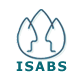 I have been requested by ________________________________________ to provide a letter of recommendation in support of his / her application for Professional Membership.  I am aware this is a recommendation for Professional Membership and not just for being able to independently facilitate a T Group lab.  Below are details of the lab we worked together in and other information which I believe are important requisites for an ISABS Professional Member.____________________________________________________________________________Date of Lab			Name of Event   				Region	Assessment of T Group Facilitation Competencies – Include areas of strength and areas for further development. Give specific comments based on your experience with him/her in the role.  Demonstrated Values (in formal and informal spaces of an ISABS event).  Some values to consider – authenticity, collaboration, confrontation, openness to feedback, openness to experimentation, managing professional boundaries, risk taking, etc.  Give specific details in support.Demonstrated Spirit of Voluntarism (include contributions made by the candidate formally or informally at regional and/or national level).  Based on the information given by me above, I recommend that _______________________________ be admitted as a Professional Member.____________________________________________________________________________Name and Signature									Date